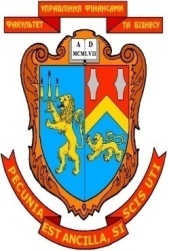 Робоча програма навчальної дисципліни “Економічні ризики та методи їх вимірювання” для студентів, які навчаються за галуззю знань 05 “Соціальні та поведінкові науки” спеціальністю 051 «Економіка» спеціалізацією «Інформаційні технології в бізнесі» освітнього ступеня бакалавр.“___” _____________ 2019 року – 19 с.Розробник: Васьків О. М., ст. викладач кафедри економічної кібернетики.Розглянуто та ухвалено на засіданні кафедри економічної кібернетикиПротокол №__  від “___”_________2019 р.В. о. завідувача кафедри    _____________         	Шевчук І.Б.   	                                                                         (підпис)                               (прізвище, ініціали)Розглянуто та ухвалено Вченою радою факультету управління фінансами та бізнесуПротокол № __ від “___” __________2019 р.© Васьків О. М., 2019 рік© ЛНУ імені Івана Франка, 2019 рікЗМІСТ1. ПОЯСНЮВАЛЬНА ЗАПИСКА………………………………………………42. ТЕМАТИЧНИЙ ПЛАН НАВЧАЛЬНОЇ ДИСЦИПЛІНИ……………………73. ЗМІСТ НАВЧАЛЬНОЇ ДИСЦИПЛІНИ………………………………………74. СПИСОК РЕКОМЕНДОВАНОЇ ЛІТЕРАТУРИ…………………………….105. ГРАФІК РОЗПОДІЛУ НАВЧАЛЬНОГО ЧАСУ ЗА ТЕМАМИ НАВЧАЛЬНОЇ ДИСЦИПЛІНИ ТА ВИДАМИ НАВЧАЛЬНОЇ РОБОТИ…………………………………………………………………………..136. КАЛЕНДАРНО-ТЕМАТИЧНИЙ ПЛАН АУДИТОРНИХ ЗАНЯТЬ……...136.1. КАЛЕНДАРНО-ТЕМАТИЧНИЙ ПЛАН ЛЕКЦІЙНИХ ЗАНЯТЬ………136.2. КАЛЕНДАРНО-ТЕМАТИЧНИЙ ПЛАН ЛАБОРАТОРНИХ ЗАНЯТЬ ТА ЗАЛІКОВИХ МОДУЛІВ………………………………………………………...136.3. ГРАФІК ОБОВ’ЯЗКОВИХ КОНСУЛЬТАТЦІЙ………………………….147. ПЛАНИ ЛАБОРАТОРНИХ ЗАНЯТЬ………………………………………..148. САМОСТІЙНА РОБОТА СТУДЕНТІВ (СРС)……………………………...159. МЕТОДИ ОЦІНЮВАННЯ ЗНАНЬ СТУДЕНТІВ…………………………..1610. МЕТОДИЧНЕ ЗАБЕЗПЕЧЕННЯ ДИСЦИПЛІНИ………………………...1910.1. МЕТОДИЧНЕ ЗАБЕЗПЕЧЕННЯ ДИСЦИПЛІНИ………………………1810.2.МЕТОДИКИ АКТИВІЗАЦІЇ ПРОЦЕСУ НАВЧАННЯ……………….....1811. РЕСУРСИ МЕРЕЖІ ІНТЕРНЕТ…………………………………………….191. 	ПОЯСНЮВАЛЬНА ЗАПИСКАРизик притаманний будь-якій сфері людської діяльності. Це пов’язано з багатьма умовами та чинниками, які впливають на позитивний результат рішень, що приймаються. Ризик неотримання прогнозних показників почав яскравіше проявлятись при товарно-грошових відносинах, конкурентній боротьбі суб’єктів господарського процесу. Будь-який суб’єкт ринкових відносин проявляє власну готовність іти на ризик в умовах невизначеності, тому що поряд з ризиком втрат існує можливість додаткових доходів. Тому становлення ринкових відносин, побудованих на економічних законах, зумовило необхідність вивчення теорії ризику.Предмет навчальної дисципліниПредметом навчальної дисципліни є теоретичні і практичні питання аналізу економічного ризику, математичні методи і моделювання поведінки економічних систем з урахуванням ризику.Мета та завдання навчальної дисципліниМетою навчальної дисципліни є фундаментальне навчання майбутніх фахівців з економіки та фінансів систематизованими знаннями щодо аналізу, моделювання та управління економічним ризиком, стратегією та тактикою антикризового управління економічним об’єктом в реальних умовах, навчити приймати оптимальні рішення в ситуаціях невизначеності та конфліктності. виробити у майбутніх фахівців розуміння суті економічних явищ і процесів.Основні завдання: набуття навичок щодо оцінки та аналізу ступеня ризикованості прийняття управлінських рішень для забезпечення ефективного управління підприємством, що функціонує в умовах нестабільного зовнішнього середовища; вироблення у майбутніх фахівців глибокого розуміння суті економічних явищ і процесів; гнучкого професійного мислення, оволодіння сучасною, що враховує ризик, методологією аналізу та прийняття раціональних рішень, стратегією і тактикою антикризового управління економічним об’єктом в реальних умовах.Місце навчальної дисципліни в структурно-логічній схеміДисципліна «Економічні ризики та методи їх вимірювання» взаємопов’язана з такими дисциплінами як «Макроекономіка», «Мікроекономіка», «Інформатика», «Оптимізаційні методи та моделі», «Економіко-математичне моделювання».Вимоги до знань та уміньУ результаті вивчення навчальної дисципліни студенти повинні:а) знати:джерело, об'єкт і суб'єкт ризику;основні категорії економічного ризику;принципи керування економічними ризиками;класифікацію видів ризику;загальні та специфічні методи виміру ризику; кількісні та якісні, а також абсолютні і відносні оцінки ризику;критерії вибору управлінських рішень в умовах ризику;методи зниження економічного ризику;основні наукові підходи та сучасні концепції ризикології;проблеми застосування теоретичних розробок ризикології до українського ринку;можливості використання ризикології при прийнятті рішень в умовах невизначеності;пріоритетні дослідження українських науковців-ризикологів б) уміти: здійснювати якісний і кількісних аналіз ризику проектів;розробляти заходи для оптимізації і управління ризиком;визначати вид ризику, що впливає на прийняття конкретного управлінського рішення;кількісно оцінювати вплив ризику за допомогою економіко- математичних методів;приймати оптимальні управлінські рішення з використанням різноманітних критеріїв теорії ігор;застосовувати ризикологію для формування портфеля цінних паперів, «валютного кошика», управлінні ризиком у менеджменті;розробляти й вирішувати актуальні питання теорії і практики підприємницької діяльності в умовах ризику;застосовувати знання з ризикології в практичній діяльності.Опанування навчальної дисципліни «Економічні ризики та методи їх вимірювання» повинно задовольняти необхідний рівень сформованості вмінь:Програма складена на 4 кредити.Форма контролю: проміжний модульний контроль, іспит.2. ОПИС ПРЕДМЕТА НАВЧАЛЬНОЇ ДИСЦИПЛІНИ„ЕКОНОМІЧНІ РИЗИКИ ТА МЕТОДИ ЇХ ВИМІРЮВАННЯ”Примітка: співвідношення кількості годин аудиторних занять та самостійної і індивідуальної роботи визначена у робочому навчальному плані3. Тематичний план НАВЧАЛЬНОЇ ДИСЦИПЛІНИЗміст НАВЧАЛЬНОЇ ДИСЦИПЛІНИТема 1. Ризик як економічна категорія ринкової економікиРизик – невід'ємний елемент ринкових відносин. Місце і роль економічного ризику в системах керування різних рівнів ієрархії. Історія виникнення поняття "господарський ризик", підходи до його вивчення. Мета й основні завдання вивчення дисципліни "Теорія економічного ризику". Об'єктивність постановки проблеми економічного ризику, його суть. Поняття визначеність, ризик, невизначеність, їхні якісні відмінності. Прийняття управлінських рішень в умовах визначеності, ризику і невизначеності. Ситуації, зв'язані з ризиком. Поняття економічний ризик, об'єкт і суб'єкт ризику. Об'єктивні і суб'єктивні джерела виникнення ризику. Аналіз ситуацій виникнення ризиків. Причини виникнення максимального ризику. Політика керування ризиком, її роль у цілеспрямованому розвитку підприємства (фірми). Визначення стратегії ризику, його границь (діапазонів), оцінка ризику – основні напрями політики керування ризиком. Принципи керування ризиком.Тема 2. Диверсифікація ризику при прийнятті рішень на різних рівнях економічного управлінняКласифікація ризиків за: рівнем економічного керування; тривалістю впливу ризику; сферою діяльності виробника; характером прояву; систематичністю впливу. Аналіз спектра ризиків, що впливають на діяльність виробників. Зовнішні і внутрішні ризики виробників. Категорії страхового, валютного і ризику форсмажорних обставин. Внутрішні економічні ризики як відображення діяльності суб'єктів, що хазяюють. Поняття систематичних ризиків: ризик інфляції, зміни процентних ставок, падіння загально-ринкових цін. Сутність несистематичних ризиків; галузевий ризик і фінансовий. Історія виникнення теорій ризику. Диверсифікованість ризику за стадіями життєвого циклу.Тема 3. Загальні методи вимірювання ризикуМетоди виміру ризику. Класифікація методів: загальні і спеціальні; кількісні та якісні. Загальні методи виміру економічного ризику. Статистичний метод. Крива Лоренца і спосіб її побудови. Оцінка ризику за допомогою формули Маслова. Класифікація діапазонів ризику. Поняття і формування діапазонів ризику. Аналітичний метод виміру ризику. Показники періоду окупності, чистого приведеного доходу, індексу рентабельності та норми прибутковості. Аналіз чутливості моделі. Аналіз величини відносних ризиків.  Метод аналогій. Вивчення життєвого циклу проектів. Тема 4. Теорія корисності та прийняття рішень в умовах ризикуВибір в умовах ризику. Ризик у загальній статистичній теорії прийняття рішень. Фактори, що впливають на величину ризику при прийнятті рішень. Дерево рішень, його побудова. Визначення доцільного управлінського рішення за допомогою дерева рішень. Концепція корисності фон Неймана-Моргенштерна. Основні аксіоми: аксіома транзитивності, аксіома незалежності, аксіома раціональності, аксіома байдужості. Побудова функції корисності ЛПР на основі його відношення до ризику. Максимізація очікуваної корисності. Аналіз ризику за допомогою функції корисності. Тема 5. Система кількісних оцінок економічного ризикуКількісна оцінка як основа для використання статистичних методів виміру економічного ризику. Загальні підходи до кількісної оцінки ризику в спектрі економічних проблем. Основні категорії ризику. Рівень ризику і ризик часу. Відносні оцінки ризику: премія за ризик, мінливість очікуваних результатів. Імовірність настання події – основа кількісної оцінки ризику. Об'єктивна і суб'єктивна імовірності. Критерії вибору ступеня ризику. Абсолютні оцінки ризику; дисперсія результатів, стандартне відхилення. Визначення форми розподілу характеристик економічних процесів. Коефіцієнт ризику, характер його змін. Основні властивості коефіцієнта ризику, діапазон його змін. Емпіричне визначення коефіцієнта ризику.Тема 6. Оцінка ризику з використанням апарату марківських випадкових процесівДослідження марківських процесів через поняття „випадкова величина” та „випадковий процес”. Марківський процес та поняття марківської властивості. Основи теорії ланцюгів Маркова. Ланцюги Маркова. Марківська задача прийняття рішень. Марківські процеси прийняття рішень. Зміст поняття "стан системи". Класифікація станів: достовірне, неможливе, випадкове. Поняття елементарний стан, частка виникнення стану. Якості ймовірності станів. Виникнення теорії марківських процесів. Поняття випадкового процесу. Поняття марківського процесу. Класифікація марківських проце-сів. Характеристики марківського процесу з дискретними станами та дискретним часом. Матриця перехідних ймовірностей. Однорідний марківський ланцюжок. Характеристика марківського процесу з дискретними станами та безперервним часом. Поняття перехідних ймовірностей та щільності ймовірностей переходу зі стану в стан. Однорідний та неоднорідний безперервний марківський ланцюжок. Тема 7. Прийняття рішень із застосуванням дерева рішеньЕволюційні математичні методи та моделі аналізу і прогнозування економічних змін. Математичні методи і моделі аналізу процесів інноваційного розвитку підприємства Граф станів. метод побудови дерева рішень. Оцінка ризику за допомогою дерева рішень. Тема 8. Ризик і теорія ігор. Експертні оцінки виміру ризикуПредмет теорії ігор. Поняття конфлікту. Класифікація ігор. Скінченні та нескінченні ігри. Антагоністичні ігри, ігри з нульовою сумою, ігри з постійною різницею. Кооперативні та некооперативні ігри. Поняття платіжна матриця. Нижча та верхня ціна ігри. Ігри з сідловою точкою. Вибір оптимальної стратегії в простій антагоністичній грі. Ризик в іграх з природою. Критерії прийняття оптимальних рішень: Лапласа, Вальда, Гурвіца, Севіджа, Байєса, Ходжеса-Лемана. Вибір оптимальної стратегії розвитку фірми в умовах ризику і невизначеності. Класифікація експертних методів та моделей. Індивідуальні та колективні експертні оцінки. Типи групових процедур. Зміст методів "мозкового штурму", "Делфі" та методу сценаріїв. Загальна схема експертизи. Підготовка експертизи. Типи експерт-них питань. Вимоги до формування експертної групи. Методи відбору експертів. Методи обробки експертної інформації: статистичні методи, алгебраїчні методи та ін. Оцінка погодженості думок експертів. Коефіцієнт конкордації.5. СПИСОК РЕКОМЕНДОВАНОЇ ЛІТЕРАТУРИ:Балабанов И. Т. Риск-менеджмент / И. Т. Балабанов. – М. : Финансы и статистика, 1996. – 156 с. Бережная Е. В. Математические методы моделирования экономических систем : учебн. пособ. / Е. В.Бережная, В. И. Бережной. – М. : Финансы и статистика, 2002. – 368 с. Вітлінський В. В. Аналіз, оцінка і моделювання економічного ризику / В. В. Вітлінський. – К. : ДЕМІУР, 1996. – 212 с. Вітлінський В. В. Ризик у менеджменті / В. В. Вітлінський, С. І. На- конечний. – К. : ТОВ "Бори сфен-М", 1996. – 326 с. Вітлінський В. В. Ризикологія в економіці та підприємництві : Монографія / В. В. Вітлінський, Г. І. Великоіваненко. – К. : КНЕУ, 2002. – 490 с. Гранатуров В. М. Экономический риск: сущность, методы измерения, пути снижения / В. М. Гранатуров. – М. : Изд. "Дело и Сервис", 1999. – 112 с. Клебанова Т. С. Теория экономического риска : учебн. пособ. / Т. С. Клебанова, Е. В. Раевнева. – Х. : Издательский Дом "ИНЖЕК", 2006. – 208 с. Робоча програма навчальної дисципліни "Теорія економічного ризику" для студентів напряму підготовки 6.030506 "Прикладна статистика" денної форми навчання / уклад. О. В. Раєвнєва, О. І. Бров-ко. – Х. : ХНЕУ ім. С. Кузнеця, 2015. – 48 с. (Укр. мов.).Ястремський О. І. Моделювання економічного ризику / О. І. Яст- ремський. – К. : Либідь, 1992. – 80с.Клебанова Т. С. Теория экономического риска : учебн. пособ. / Т. С. Клебанова, Е. В. Раевнева. – Х. : Изд. ХГЭУ, 2001. – 132 с. Клебанова Т. С. Теория экономического риска : учебн. пособ. для самостоятельного изучения дисциплины / Т. С. Клебанова, Е. В. Раевнева. – Х. : Издательский Дом "ИНЖЕК", 2003. – 272 с.Клебанова Т. С. Теория экономического риска : учебн. пособ. – 2-е изд., перераб. и доп./ Т. С. Клебанова, Е. В. Раевнева. – Х. : Издательский Дом "ИНЖЕК", 2007. – 208 с.Додаткова:Альгин А. П. Риск и его роль в общественной жизни / А. П. Альгин. – М. : Мысль, 1989. – 188 с. Гончаров І. В. Ризик та прийняття управлінських рішень: навч. посіб. / І. В. Гончаров. – Х. : НТУ "ХПІ", 2003. – 150 с.Грабовый П. Г. Риски в современном бизнесе / П. Г. Грабовый, С. Н. Петрова. – М. : Изд. "Аланс", 1994. – 200 с.Ермольев Ю. М. Методы стохастического программирования / Ю. М. Ермольев. – М. : Наука, 1976. – 312 с.Канторович Л. В. Экономика и оптимизация / Л. В. Канторович. – М. : Наука,1990. – 212 с.Кини Р. Л. Принятие решений при многих критериях: пред- почтения и замещения / Р. Л. Кини, Х. Райфа. – М. : Мир, 1982. – 132 с.Клебанова Т. С. Теория экономического риска : учебн. пособ. / Т. С. Клебанова, Е. В. Раевнева. – Х. : Изд. ХГЭУ, 2001. – 132 с.Моррис У. Т. Наука об управлении. Байесовский подход / У. Т. Мор- рис. – М. : Мир, 1971. – 152 с.Петраков Н. Я. Фактор неопределенности и управление экономичес- кими системами / Н. Я. Петраков, В. И. Ротарь. – М. : Наука, 1985. – 116 с.Райзенберг Б. А. Предпринимательство и риск / Б. А. Райзенберг. – М. : Знание, 1992. – 56 с.Фон Нейман Д. Теория игр и экономическое поведение / Д. Фон Нейман, О. Моргенштерн. – М. : Наука, 1970. – 707 с.Харрис Дж. Денежная теория / Дж. Харрис. – М. : Мир, 1977. – 368 с.Хозяйственный риск и методы его измерения / под ред. Т. Бач- каи. – М. : Экономика, 1979. – 184 с.Четыркин Е. М. Методы финансовых и коммерческих расчетов / Е. М. Четыркин. – М. : Дело, 1993. – 88 с.6. ГРАФІК РОЗПОДІЛУ НАВЧАЛЬНОГО ЧАСУ ЗА ОСВІТНЬОЮ ПРОГРАМОЮ ТА ВИДАМИ НАВЧАЛЬНОЇ РОБОТИ7. КАЛЕНДАРНО-ТЕМАТИЧНИЙ ПЛАН  АУДИТОРНИХ ЗАНЯТЬ7.1. Календарно-тематичний план лекційних занять7.2. Календарно-тематичний план лабораторних занять, заліків по модулях, контрольних робіт7.3. Графік консультаційПлани ЛАБОРАТОРНИХ занятьПлани лабораторних занять видаються окремими брошурами в розрізі тем навчальної дисципліни.8. САМОСТІЙНА РОБОТА СТУДЕНТІВ (СРС)8. 1. ГРАФІК САМОСТІЙНОЇ РОБОТИ СТУДЕНТІВ9. Методи оцінювання знань студентівОцінювання рівня знань студентів проводиться за модульно-рейтинговою системою. Нарахування балів відбувається під час: здачі лабораторних робіт (9 оцінювань ЛРx5 балів – 9*5=45);захисту звіту про виконану самостійну роботу (оцінювання СРСx5 балів – 1*5=5);складання іспиту – 50 балів.9.1. Таблиця оцінювання (визначення рейтингу) навчальної діяльності студентівРезультат поточного контролю освітньої діяльності студентів за семестр визначається як середнє арифметичне з поточних балів за 5-бальною шкалою, відображених у журналах обліку відвідування та успішності, помножену на коефіцієнт 10. 9.2. Система нарахування рейтингових балів та критерії оцінювання знань студентівКонтроль знань і умінь студентів з навчальної дисципліни здійснюється згідно з кредитно-модульною системою організації навчального процесу.Оцінювання знань студентів з навчальної дисципліни “Економічні ризики та методи їх вимірювання” здійснюється на основі поточного та проміжного контролю та складання екзамену за 100-бальною шкалою.Результат поточного контролю освітньої діяльності студентів за семестр визначається як середнє арифметичне з поточних балів за 5-бальною шкалою, відображених у журналах обліку відвідування та успішності, помножену на коефіцієнт 10. 10. Методичне забезпечення дисципліни10.1. Методичне забезпечення дисципліниМетодичне забезпечення, яке супроводжує викладання дисципліни: опорні конспекти лекцій; інтерактивний комплекс навчально-методичного забезпечення дисципліни (ІКНМЗД); ілюстративні матеріали тощо.10.2. Методики активізації процесу навчаннявказати які методики активізації навчального процесу застосовуються на кожному занятті (лекційному чи семінарському/практичному)Проблемні лекції направлені на розвиток логічного мислення студентів. Коло питань теми обмежується двома-трьома ключовими моментами. Студентам під час лекцій роздається друкований матеріал, виділяються головні висновки з питань, що розглядаються. При читанні лекцій студентам даються питання для самостійного обмірковування. Студенти здійснюють коментарі самостійно або за участю викладача.Робота в малих групах дає змогу структурувати семінарські заняття за формою і змістом, створює можливості для участі кожного студента в роботі за темою заняття, забезпечує формування особистісних якостей та досвіду спілкування.Семінари-дискусії передбачають обмін думками і поглядами учасників з приводу даної теми, а також розвивають мислення, допомагають формувати погляди і переконання, виробляють вміння формулювати думки й висловлювати їх, вчать оцінювати пропозиції інших людей, критично підходити до власних поглядів.Мозкові атаки – метод розв’язання невідкладних завдань, сутність якого полягає в тому, щоб висловити якомога більшу кількість ідей за дуже обмежений проміжок часу, обговорити і здійснити їх селекціюКейс-метод – розгляд, аналіз конкретних ситуацій, який дає змогу наблизити процес навчання до реальної практичної діяльності.Презентації – виступи перед аудиторією, що використовуються; для представлення певних; досягнень, результатів роботи групи, звіту про виконання індивідуальних завдань тощо.	Банки візуального супроводження сприяють активізації творчого сприйняття змісту дисципліни за допомогою наочності:Законодавчі матеріали та коментарі до нихНавчально-методичні матеріали з вивчення навчальної дисципліниІнтерактивні посібники, підручники Періодичні видання.РЕСУРСИ МЕРЕЖІ ІНТЕРНЕТОфіційний сайт державної служби статистики України. – Режим доступу : http://www.ukrstat.gov.ua/. Офіційний сайт департаменту статистики Організації Об'єднаних Націй. – Режим доступу : http://unstats.un.org/unsd/default.htm.Офіційний сайт Міжнародного валютного фонду. – Режим доступу : http://www.imf.org.Офіційний сайт Міністерства економічного розвитку та торгівлі України. – Режим доступу : http://me.kmu.gov.ua.Офіційний сайт Національного банку України. – Режим доступу : http://www.bank.gov.ua.Офіційний сайт Світового банку. – Режим доступу : http://web.worldbank.org.Офіційний сайт Світового економічного форуму. – Режим доступу : http://www.weforum.org.Офіційний сайт Статкомітета СНД. – Режим доступу : http://www.cisstat.com.Офіційний сайт Фонду миру. – Режим доступу : http://www.fundforpeace.org/global.Асоціація Українських Банків [Електронний ресурс]. – Режим доступу : http://aub.org.ua.Назва рівня сформованості вмінняЗміст критерію сформованості вмінняРепродуктивнийВміння відтворювати знання, передбачені цією програмоюАлгоритмічнийВміння використовувати у практичній діяльності знання при розв’язуванні типових ситуаційТворчийЗдійснювати еврестичний пошук і використовувати знання для розв’язання нестандартних завдань та проблемних ситуаційХарактеристика навчальної дисципліниХарактеристика навчальної дисципліниХарактеристика навчальної дисципліниХарактеристика навчальної дисципліниХарактеристика навчальної дисципліниХарактеристика навчальної дисципліниХарактеристика навчальної дисципліниХарактеристика навчальної дисципліниШифр та найменування  галузі знань:05 «Соціальні та поведінкові науки»Шифр та найменування  галузі знань:05 «Соціальні та поведінкові науки»Шифр та найменування  галузі знань:05 «Соціальні та поведінкові науки»Шифр та найменування  галузі знань:05 «Соціальні та поведінкові науки»Цикл дисциплін за навчальним планом:Цикл професійної та практичної підготовкиЦикл дисциплін за навчальним планом:Цикл професійної та практичної підготовкиЦикл дисциплін за навчальним планом:Цикл професійної та практичної підготовкиЦикл дисциплін за навчальним планом:Цикл професійної та практичної підготовкиКод та назва спеціальності:051 «Економіка»Код та назва спеціальності:051 «Економіка»Код та назва спеціальності:051 «Економіка»Код та назва спеціальності:051 «Економіка»Освітній ступінь:бакалаврОсвітній ступінь:бакалаврОсвітній ступінь:бакалаврОсвітній ступінь:бакалаврСпеціалізація: «ІТ в бізнесі»Спеціалізація: «ІТ в бізнесі»Спеціалізація: «ІТ в бізнесі»Спеціалізація: «ІТ в бізнесі»Курс: ______3________Семестр: _____6______Курс: ______3________Семестр: _____6______Курс: ______3________Семестр: _____6______Курс: ______3________Семестр: _____6______Методи навчання:Лекції, лабораторні заняття, самостійна робота, робота в бібліотеці, Інтернеті тощо.Методи навчання:Лекції, лабораторні заняття, самостійна робота, робота в бібліотеці, Інтернеті тощо.Методи навчання:Лекції, лабораторні заняття, самостійна робота, робота в бібліотеці, Інтернеті тощо.Методи навчання:Лекції, лабораторні заняття, самостійна робота, робота в бібліотеці, Інтернеті тощо.Кількість кредитівECTSКількість годинКількість аудитор-них годинЛекціїСеміна-ри, прак-тичні,лабора-торніЗаліки по модулях/іспит(контро-льніроботи)Самостійна робота студента(СРС)Індивіду-альна роботастудента(ІНДЗ)4120803248640-Кількістьтижневих годинКількістьтижневих годинКількість змістових модулів (тем)Кількість змістових модулів (тем)Кількість заліків по модулях /конт-рольних робітКількість заліків по модулях /конт-рольних робітВид контролюВид контролю5588--ПМК, іспитПМК, іспитНомер темиНазва теми1Ризик як економічна категорія ринкової економіки. Концептуальні засади ризикології в економіці та підприємництві.2Диверсифікація ризику при прийнятті рішень на різних рівнях економічного управління3Загальні методи вимірювання ризику4Теорія корисності та прийняття рішень в умовах ризику5Система кількісних оцінок економічного ризику6Оцінка ризику з використанням апарату марківських випадкових процесів7Прийняття рішень із застосуванням дерева рішень8Ризик і теорія ігор. Експертні оцінки виміру ризику№темиНазва розділів, темКількістьгодин за ОППКількістьгодин за ОППКількістьгодин за ОППРозподіл аудиторних годинРозподіл аудиторних годинРозподіл аудиторних годин№темиНазва розділів, темВсьогоу т.ч.у т.ч.Розподіл аудиторних годинРозподіл аудиторних годинРозподіл аудиторних годин№темиНазва розділів, темВсьогоСРС аудиторні заняттялекціїлабораторні заняттяконтр./заліки по модулях12345678Заліковий модуль 1Заліковий модуль 1Заліковий модуль 1Заліковий модуль 1Заліковий модуль 1Заліковий модуль 1Заліковий модуль 1Заліковий модуль 11Ризик як економічна категорія ринкової економіки135844-/-2Диверсифікація ризику при прийнятті рішень на різних рівнях економічного управління135844-/-3Загальні методи вимірювання ризику1551046-/-4Теорія корисності та прийняття рішень в умовах ризику1551046-/-5Система кількісних оцінок економічного ризику135844-/-6Оцінка ризику з використанням апарату марківських випадкових процесів1751248-/-7Прийняття рішень із застосуванням дерева рішень1751248-/-8Ризик і теорія ігор. Експертні оцінки виміру ризику1751248-/-РазомРазом12040803248-/-№ заняттяТема та короткий зміст заняттяК-тьгодин123Заліковий модуль №1161Ризик як економічна категорія ринкової економіки42Диверсифікація ризику при прийнятті рішень на різних рівнях економічного управління43Загальні методи вимірювання ризику44Теорія корисності та прийняття рішень в умовах ризику45Система кількісних оцінок економічного ризику46Оцінка ризику з використанням апарату марківських випадкових процесів47Прийняття рішень із застосуванням дерева рішень48Ризик і теорія ігор. Експертні оцінки виміру ризику4Разом годин32№ ЗаняттяТемаК-ть годин123Заліковий модуль №1161Ризик як економічна категорія ринкової економіки42Диверсифікація ризику при прийнятті рішень на різних рівнях економічного управління43Теорія корисності та прийняття рішень в умовах ризику64Система кількісних оцінок економічного ризику65Оцінка ризику з використанням апарату марківських випадкових процесів46Прийняття рішень із застосуванням дерева рішень87Загальні методи вимірювання ризику. Ризик і теорія ігор. Експертні оцінки виміру ризику48Загальні методи вимірювання ризику. Ризик і теорія ігор. Експертні оцінки виміру ризику4Разом годин48№ п/пЗміст консультаціїКількість годин1Оцінка ризику з використанням апарату марківських випадкових процесів12Ризик і теорія ігор. Експертні оцінки виміру ризику2РАЗОМРАЗОМ2№ розділу, темиНазва розділу, темиКількість годин СРСТема 1Ризик як економічна категорія ринкової економіки5Тема 2Диверсифікація ризику при прийнятті рішень на різних рівнях економічного управління5Тема 3Теорія корисності та прийняття рішень в умовах ризику5Тема 4Система кількісних оцінок економічного ризику5Тема 5Оцінка ризику з використанням апарату марківських випадкових процесів5Тема 6Прийняття рішень із застосуванням дерева рішень5Тема 7Загальні методи вимірювання ризику5Тема 8Ризик і теорія ігор. Експертні оцінки виміру ризику5Разом40Поточний модульний контрольПоточний модульний контрольСРСРазом-100 балівЛабораторні заняттяЕСРСРазом-100 балів45505100№ п/пВиди робітБали рейтингуМаксимальна к-сть 1.Критерії оцінки лабораторних робітвід 0 до 5 балів45Робота виконана у зазначений термін, у повному обсязі, без помилок і зарахована5Робота виконана у зазначений термін, у повному обсязі, зарахована, але є помилки4Робота виконана у неповному обсязі, або з порушенням терміну виконання, або при наявності значних помилок 2Виконання пропущеної роботи або повторне виконання не зарахованої роботи½ від попередніх критеріївРобота не виконана або не зарахована02.Оцінювання самостійної роботивід 0 до 5 балів5- зроблене повністю та зданий вчасно звітmax к-ть- зроблене не повністю, з помилками чи неякісно оформлений звітвід 0 до max- здані з порушенням терміну½ від попередніх критеріїв5.Критерії оцінювання екзамену50Завдання І рівня призначені для перевірки основних знань з предмету та вимагають вибору правильної відповіді чи відповідей із запропонованих варіантів20Завдання ІІ рівня потребують детального аналізу поставленого питання та вибору правильної відповіді чи відповідей із запропонованих варіантів (завдання з короткою відповіддю)15Завдання ІІІ рівня потребують виконання поданих завдань (практичне завдання)15